ПРОЕКТ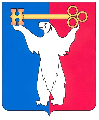 РОССИЙСКАЯ ФЕДЕРАЦИЯКРАСНОЯРСКИЙ КРАЙНОРИЛЬСКИЙ ГОРОДСКОЙ СОВЕТ ДЕПУТАТОВР Е Ш Е Н И Е____________ 2022                                                                                     № __________О внесении изменений в решение Норильского городского Совета депутатов от 21.09.2021 № 30/5-694 «Об утверждении Положения о муниципальном жилищном контроле на территории муниципального образования город Норильск»В соответствии со статьей 20 Жилищного кодекса Российской Федерации, Федеральным законом от 31.07.2020 № 248-ФЗ «О государственном контроле (надзоре) и муниципальном контроле в Российской Федерации», Федеральным законом от 06.10.2003 № 131-ФЗ «Об общих принципах организации местного самоуправления в Российской Федерации», Уставом городского округа город Норильск Красноярского края Городской Совет,РЕШИЛ:Внести в Положение о муниципальном жилищном контроле на территории муниципального образования город Норильск, утвержденное решением Городского Совета от 21.09.2021 № 30/5-694 (далее – Положение), следующие изменения:1.1.	Пункт 2 Приложения 4 к Положению изложить в следующей редакции: «2. Индикативные показатели:При осуществлении муниципального жилищного контроля устанавливаются следующие индикативные показатели:- количество плановых контрольных мероприятий, проведенных за отчетный период;- количество внеплановых контрольных мероприятий, проведенных за отчетный период;- количество внеплановых контрольных мероприятий, проведенных на основании выявления соответствия объекта контроля параметрам, утвержденным индикаторами риска нарушения обязательных требований, или отклонения объекта контроля от таких параметров, за отчетный период;- общее количество контрольных мероприятий с взаимодействием, проведенных за отчетный период;- количество контрольных мероприятий с взаимодействием по каждому виду контрольных мероприятий, проведенных за отчетный период;- количество контрольных мероприятий, проведенных с использованием средств дистанционного взаимодействия за отчетный период;- количество обязательных профилактических визитов, проведенных за отчетный период;- количество предостережений о недопустимости нарушения обязательных требований, объявленных за отчетный период;- количество контрольных мероприятий, по результатам которых выявлены нарушения обязательных требований, за отчетный период;- количество контрольных мероприятий, по итогам которых возбуждены дела об административных правонарушениях, за отчетный период;- сумма административных штрафов, наложенных по результатам контрольных мероприятий, за отчетный период;- количество направленных в органы прокуратуры заявлений о согласовании проведения контрольных мероприятий, за отчетный период;- количество направленных в органы прокуратуры заявлений о согласовании проведения контрольных мероприятий, по которым органами прокуратуры отказано в согласовании, за отчетный период;- общее количество учтенных объектов контроля на конец отчетного периода;- количество учтенных объектов контроля, отнесенных к категориям риска, по каждой категории риска, на конец отчетного периода;- количество учтенных контролируемых лиц на конец отчетного периода;- количество учтенных контролируемых лиц, в отношении которых проведены контрольные мероприятия, за отчетный период;- общее количество жалоб, поданных контролируемыми лицами в досудебном порядке, за отчетный период;- количество жалоб, в отношении которых контрольным органом был нарушен срок рассмотрения, за отчетный период;- количество жалоб, поданных контролируемыми лицами в досудебном порядке, по итогам рассмотрения которых принято решение о полной либо частичной отмене решения контрольного органа либо о признании действий (бездействий) должностных лиц контрольных органов недействительными, за отчетный период;-  количество исковых заявлений об оспаривании решений, действий (бездействий) должностных лиц контрольных органов, направленных контролируемыми лицами в судебном порядке, за отчетный период;- количество исковых заявлений об оспаривании решений, действий (бездействий) должностных лиц контрольных органов, направленных контролируемыми лицами в судебном порядке, по которым принято решение об удовлетворении заявленных требований, за отчетный период;- количество контрольных мероприятий, проведенных с грубым нарушением требований к организации и осуществлению муниципального контроля и результаты которых были признаны недействительными и (или) отменены, за отчетный период.».2. Настоящее решение вступает в силу через десять дней со дня официального опубликования в газете «Заполярная правда» и распространяет свое действие на правоотношения, возникшие с 01.01.2022.                                А.А. Пестряков                                                                             Д.В. КарасевПредседатель Городского Совета                                     Глава города Норильска